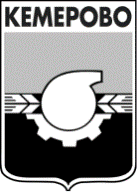 АДМИНИСТРАЦИЯ ГОРОДА КЕМЕРОВОПОСТАНОВЛЕНИЕот 29.12.2017 № 3367О внесении изменений в постановлениеадминистрации города Кемерово от 04.07.2017 № 1870«О внедрении Стандарта развития конкуренции в городе Кемерово»Во исполнение распоряжения Губернатора Кемеровской области               А.Г. Тулеева от 23.11.2016 № 98-рг «О внедрении Стандарта развития конкуренции в Кемеровской области»:1. Внести изменения в постановление администрации города Кемерово от 04.07.2017 № 1870 «О внедрении Стандарта развития конкуренции в городе Кемерово» (далее – постановление):Дополнить пункт 1 постановления пунктами 1.3–1.6 следующего содержания:«1.3. Перечень социально значимых и приоритетных рынков в городе Кемерово для содействия развитию конкуренции согласно приложению № 3.1.4. Форму отчета о реализации плана мероприятий по содействию развитию конкуренции в городе Кемерово согласно приложению № 4.1.5. Целевые показатели по содействию развитию конкуренции в городе Кемерово согласно приложению № 5.1.6. Форму отчета о достижении плановых значений целевых показателей по содействию развитию в городе Кемерово согласно приложению № 6.».Пункты 2, 3 считать пунктами 3, 4.Дополнить постановление пунктом 2 следующего содержания: «2. Определить Уполномоченным органом по содействию развитию конкуренции в городе Кемерово – управление экономического развития администрации г. Кемерово. Уполномоченный орган по содействию развитию конкуренции в городе Кемерово осуществляет следующие полномочия:формирование проектов перечня социально значимых и приоритетных рынков в городе Кемерово для содействия развитию конкуренции;подготовка ежегодного сводного отчета о выполнении Плана мероприятий по содействию развитию конкуренции в городе Кемерово в комиссию по содействию развитию конкуренции в городе Кемерово для принятий управленческих решений;координация деятельности структурных подразделений администрации города Кемерово по выполнению мероприятий, предусмотренных Планом мероприятий по содействию развитию конкуренции в городе Кемерово;направление информации о деятельности по содействию развитию конкуренции в городе Кемерово и соответствующих материалов для размещения на официальном сайте администрации города Кемерово в информационно-коммуникационной сети «Интернет». Приложение № 1 к постановлению изложить в редакции согласно приложению № 1 к настоящему постановлению. Приложение № 2 к постановлению изложить в редакции согласно приложению № 2 к настоящему постановлению.1.6. Приложения № 3 – № 6 читать в редакции согласно приложениям               № 3 – № 6 к настоящему постановлению.Комитету по работе со средствами массовой информации администрации города Кемерово (Е.А. Дубкова) обеспечить официальное опубликование настоящего постановления. Контроль за исполнением настоящего постановления возложить на заместителя Главы города по экономическим вопросам Т.В. Ананьину.Глава города                                                                                         И.В. Середюк                                                                                  ПРИЛОЖЕНИЕ № 1							         к постановлению администрации                                                                         города Кемерово							     от 29.12.2017  № 3367СОСТАВкомиссии по содействию развитию конкуренции в городе КемеровоНачальник управления делами                                                   В.И. ВылегжанинаПРИЛОЖЕНИЕ № 2к постановлению администрациигорода Кемеровоот 29.12.2017  № 3367План мероприятий по содействию развитию конкуренции в городе Кемерово Начальник управления делами                                                                                                              В.И. ВылегжанинаПРИЛОЖЕНИЕ № 3к постановлению администрациигорода Кемеровоот 29.12.2017 № 3367Перечень социально значимых и приоритетных рынков в городе Кемерово1.Социально значимые рынки:1.1. Рынок услуг дошкольного образования.1.2. Рынок услуг детского отдыха и оздоровления.1.3. Рынок услуг дополнительного образования детей.1.4. Рынок услуг психолого-педагогического сопровождения детей с ограниченными возможностями.1.5. Рынок услуг в сфере культуры.1.6. Рынок услуг жилищно-коммунального хозяйства.1.7. Розничная торговля.1.8. Рынок услуг перевозок пассажиров наземным транспортом.1.9. Рынок услуг связи.1.10. Рынок услуг социального обслуживания населения.Приоритетные рынки:2.1. Рынок строительных материаловНачальник управления делами                                                   В.И. ВылегжанинаПРИЛОЖЕНИЕ № 4к постановлению администрациигорода Кемеровоот 29.12.2017 № 3367Отчет о реализации плана мероприятийпо содействию развитию конкуренции в городе Кемеровоза 20________ год(наименование ответственного исполнителя за реализацию Плана мероприятий) Начальник управления делами                                                                                                                           В.И. ВылегжанинаПРИЛОЖЕНИЕ № 5к постановлению администрациигорода Кемеровоот 29.12.2017 № 3367Целевые показатели по содействию развитию конкуренции в городе КемеровоНачальник управления делами                                                                                                                           В.И. ВылегжанинаПРИЛОЖЕНИЕ № 6к постановлению администрациигорода Кемеровоот 29.12.2017  № 3367Отчет о достижении плановых значений целевых показателей по содействию развитиюконкуренции в городе Кемерово за 20___ год___________________________________________________________(наименование ответственного исполнителя за достижение целевого показателя)Начальник управления делами                                                                                                                           В.И. ВылегжанинаПредседатель комиссииАнаньина Татьяна Владимировна- заместитель Главы города по экономическим вопросамЗаместитель председателя комиссииЗаместитель председателя комиссииТерзитская Елена Владимировна- начальник управления экономического развитияСекретарь комиссииСекретарь комиссииВоропаева Надежда Афанасьевна- главный специалист отдела анализа,  прогноза и перспективного развития управления экономического развитияЧлены комиссии:Анисимов Дмитрий Викторович- заместитель Главы города, начальник управления городского развитияБерезовскийДмитрий Вячеславович- заместитель Главы города, начальник управления дорожного хозяйства и благоустройстваДашковская Наталья Юрьевна- начальник управления образованияДемидова Светлана Александровна- председатель юридического комитетаКоваленко Олег Владимирович- заместитель Главы города по социальным вопросамКорелина Наталья Семеновна- начальник управления социальной защиты населенияКостиков Виктор Сергеевич- начальник управления архитектуры и градостроительстваЛысенко Сергей Валерьевич- заместитель Главы города, начальник управления жилищно-коммунального хозяйстваЛямина Ирина Анатольевна- начальник управления потребительского рынка и развития предпринимательстваОрловский Вячеслав Борисович- заместитель начальника управления, начальник отдела транспорта и связи управления транспорта и связиСагайдак Ирина Николаевна- начальник управления культуры, спорта и молодежной политики п/пНаименование мероприятияСроки реализацииОтветственные исполнителиI.    МЕРОПРИЯТИЯ ПО СОДЕЙСТВИЮ РАЗВИТИЮ КОНКУРЕНЦИИ НА СОЦИАЛЬНО ЗНАЧИМЫХ РЫНКАХ.I.    МЕРОПРИЯТИЯ ПО СОДЕЙСТВИЮ РАЗВИТИЮ КОНКУРЕНЦИИ НА СОЦИАЛЬНО ЗНАЧИМЫХ РЫНКАХ.I.    МЕРОПРИЯТИЯ ПО СОДЕЙСТВИЮ РАЗВИТИЮ КОНКУРЕНЦИИ НА СОЦИАЛЬНО ЗНАЧИМЫХ РЫНКАХ.I.    МЕРОПРИЯТИЯ ПО СОДЕЙСТВИЮ РАЗВИТИЮ КОНКУРЕНЦИИ НА СОЦИАЛЬНО ЗНАЧИМЫХ РЫНКАХ.1Рынок услуг дошкольного образования.Цель: создание условий для развития конкуренции на рынке услуг дошкольного образования. Развитие сектора частных дошкольных (в том числе образовательных) организаций.Рынок услуг дошкольного образования.Цель: создание условий для развития конкуренции на рынке услуг дошкольного образования. Развитие сектора частных дошкольных (в том числе образовательных) организаций.Рынок услуг дошкольного образования.Цель: создание условий для развития конкуренции на рынке услуг дошкольного образования. Развитие сектора частных дошкольных (в том числе образовательных) организаций.1.1Оказание методической и консультативной помощи негосударственным (немуниципальным) дошкольным (в том числе образовательным) организациям             с целью активизации процесса лицензирования. 2017 - 2018 годыУправление образования1.2Мониторинг численности частных дошкольных образовательных организаций, центров по присмотру и уходу, расположенных на территории города, и численности детей, посещающих данные организации.2017 - 2018 годыУправление образования2Рынок услуг детского отдыха и оздоровления.Цель: создание условий для развития конкуренции на рынке услуг отдыха и оздоровления детей. Развитие сектора негосударственных (немуниципальных) организаций отдыха и оздоровления детей.Рынок услуг детского отдыха и оздоровления.Цель: создание условий для развития конкуренции на рынке услуг отдыха и оздоровления детей. Развитие сектора негосударственных (немуниципальных) организаций отдыха и оздоровления детей.Рынок услуг детского отдыха и оздоровления.Цель: создание условий для развития конкуренции на рынке услуг отдыха и оздоровления детей. Развитие сектора негосударственных (немуниципальных) организаций отдыха и оздоровления детей.2.1Формирование реестра организаций отдыха детей и их оздоровления всех форм собственности.2017 - 2018 годыУправление образования2.2Оказание методической и консультативной помощи с целью содействия развитию негосударственного сектора отдыха и оздоровления детей. 2017 - 2018 годыУправление образования3Рынок услуг дополнительного образования детей.Цель: создание условий для развития конкуренции на рынке услуг дополнительного образования детей. Развитие частных организаций, осуществляющих услуги в сфере дополнительного образования детей. Рынок услуг дополнительного образования детей.Цель: создание условий для развития конкуренции на рынке услуг дополнительного образования детей. Развитие частных организаций, осуществляющих услуги в сфере дополнительного образования детей. Рынок услуг дополнительного образования детей.Цель: создание условий для развития конкуренции на рынке услуг дополнительного образования детей. Развитие частных организаций, осуществляющих услуги в сфере дополнительного образования детей. 3.1Формирование реестра организаций всех форм собственности, оказывающих услуги в сфере дополнительного образования.2017 - 2018 годыУправление образования3.2Оказание информационно-методической и информационно-консультативной помощи негосударственным организациям, оказывающим услуги в сфере дополнительного образования. 2017 - 2018 годыУправление образования4Рынок услуг психолого – педагогического сопровождения детей с ограниченными возможностями. Цель: развитие сектора негосударственных организаций, оказывающих услуги ранней диагностики, социализации и реабилитации детей с ограниченными возможностями здоровья (в возрасте до 6 лет). Привлечение к реализации социальных проектов некоммерческих организаций.Рынок услуг психолого – педагогического сопровождения детей с ограниченными возможностями. Цель: развитие сектора негосударственных организаций, оказывающих услуги ранней диагностики, социализации и реабилитации детей с ограниченными возможностями здоровья (в возрасте до 6 лет). Привлечение к реализации социальных проектов некоммерческих организаций.Рынок услуг психолого – педагогического сопровождения детей с ограниченными возможностями. Цель: развитие сектора негосударственных организаций, оказывающих услуги ранней диагностики, социализации и реабилитации детей с ограниченными возможностями здоровья (в возрасте до 6 лет). Привлечение к реализации социальных проектов некоммерческих организаций.4.1Привлечение к реализации социальных проектов социально ориентированных  некоммерческих организаций и организаций социального предпринимательства.2017 - 2018 годыУправление образования5Рынок услуг в сфере культуры.Цель: развитие сектора негосударственных (немуниципальных) организаций в сфере культуры.Рынок услуг в сфере культуры.Цель: развитие сектора негосударственных (немуниципальных) организаций в сфере культуры.Рынок услуг в сфере культуры.Цель: развитие сектора негосударственных (немуниципальных) организаций в сфере культуры.5.1Организация предоставления населению города Кемерово услуг театрально-зрелищных учреждений, издательской и выставочной деятельности, культурно-досуговых услуг, библиотечного обслуживания, доступа к музейным предметам и музейным коллекциям с привлечением организаций культуры всех форм собственности, в т.ч. социально ориентированных некоммерческих организаций и организаций социального предпринимательства. 2017 - 2018 годыУправление культуры, спорта и молодежной политики6Рынок услуг жилищно-коммунального хозяйства.Цель: создание условий для развития конкуренции на рынке услуг жилищно-коммунального хозяйства.Рынок услуг жилищно-коммунального хозяйства.Цель: создание условий для развития конкуренции на рынке услуг жилищно-коммунального хозяйства.Рынок услуг жилищно-коммунального хозяйства.Цель: создание условий для развития конкуренции на рынке услуг жилищно-коммунального хозяйства.6.1Содействие развитию сектора негосударственных (немуниципальных) организаций, осуществляющих оказание услуг по электро-, газо-, водоснабжению, водоотведению, очистке сточных вод и обращению с твердыми бытовыми отходами, которые используют объекты коммунальной инфраструктуры на праве частной собственности, по договору аренды или концессионному соглашению на территории города Кемерово.2017 - 2018 годыУправление жилищно-коммунального хозяйства6.2Организация и проведение инвентаризации муниципальных объектов жилищно-коммунального хозяйства с целью выявления неиспользуемого имущества или используемого неэффективно и передача такого имущества негосударственным (немуниципальным) организациям в соответствии с законодательством. 2017 - 2018 годыУправление жилищно-коммунального хозяйства,комитет по управлению муниципальным имуществом города Кемерово6.3Обеспечение информационной открытости отрасли жилищно-коммунального хозяйства города Кемерово путем участия в государственной информационной системе жилищно-коммунального хозяйства в соответствии с Федеральным законом «О государственной информационной системе жилищно-коммунального хозяйства».2018 годУправление жилищно-коммунального хозяйства6.4Повышение качества оказания услуг на рынке управления жильем за счет допуска к этой деятельности организаций при наличии лицензий на управление многоквартирными домами на территории города Кемерово.2018 годУправление жилищно-коммунального хозяйства6.5Передача в управление частным операторам на основе концессионных соглашений объектов жилищно-коммунального хозяйства всех муниципальных предприятий, осуществляющих неэффективное управление. 2017 - 2018 годыКомитет по управлению муниципальным имуществом города Кемерово7Розничная торговля.Цель: создание условий для развития конкуренции на рынке розничной торговли. Обеспечение возможности осуществления розничной торговли на розничных рынках и ярмарках (в том числе посредством создания логистической инфраструктуры для организации торговли). Обеспечение возможности населению покупать продукцию в магазинах шаговой доступности (магазинах у дома).Розничная торговля.Цель: создание условий для развития конкуренции на рынке розничной торговли. Обеспечение возможности осуществления розничной торговли на розничных рынках и ярмарках (в том числе посредством создания логистической инфраструктуры для организации торговли). Обеспечение возможности населению покупать продукцию в магазинах шаговой доступности (магазинах у дома).Розничная торговля.Цель: создание условий для развития конкуренции на рынке розничной торговли. Обеспечение возможности осуществления розничной торговли на розничных рынках и ярмарках (в том числе посредством создания логистической инфраструктуры для организации торговли). Обеспечение возможности населению покупать продукцию в магазинах шаговой доступности (магазинах у дома).7.1.Оказание информационной и организационной поддержки хозяйствующим субъектам, осуществлявшим торговую деятельность, по вопросам применения действующего законодательства в сфере торговой деятельности, развития торговой деятельности, в также наличия свободных площадей муниципальной собственности2017 - 2018 годыУправление потребительского рынка и развития предпринимательства,комитет по управлению муниципальным имуществом города Кемерово7.2Проведение мониторинга обеспеченности населения города Кемерово площадью торговых объектов. Оценка обеспеченности с выявлением проблемных зон.2017 - 2018 годыУправление потребительского рынка и развития предпринимательства7.3.Создание условий для развития конкуренции на рынке розничной торговли.2017 - 2018 годыУправление потребительского рынка и развития предпринимательства7.4Актуализация нормативной правовой базы, регулирующей сферу торговли на рынках и ярмарках. Содействие в организации розничной торговли на рынках и ярмарках.2017 - 2018 годыУправление потребительского рынка и развития предпринимательства7.5Создание условий для развития нестационарных объектов торговли (НТО).2017 - 2018 годыУправление потребительского рынка и развития предпринимательства7.6Организация и проведение мониторинга долей крупных торговых сетей (и их групп лиц) на рынках розничной торговли продовольственными товарами. 2017 - 2018 годыУправление потребительского рынка и развития предпринимательства7.7.Проведение расширенных совещаний, конференций, круглых столов по вопросам развития торговли и взаимодействия производителей и организаций торговли2018 годУправление потребительского рынка и развития предпринимательства8Рынок услуг перевозок пассажиров наземным транспортом.Цель: создание условий для развития конкуренции на рынке услуг перевозок пассажиров наземным транспортом. Развитие сектора негосударственных (немуниципальных) перевозчиков на межмуниципальных маршрутах пассажирского наземного транспорта.Рынок услуг перевозок пассажиров наземным транспортом.Цель: создание условий для развития конкуренции на рынке услуг перевозок пассажиров наземным транспортом. Развитие сектора негосударственных (немуниципальных) перевозчиков на межмуниципальных маршрутах пассажирского наземного транспорта.Рынок услуг перевозок пассажиров наземным транспортом.Цель: создание условий для развития конкуренции на рынке услуг перевозок пассажиров наземным транспортом. Развитие сектора негосударственных (немуниципальных) перевозчиков на межмуниципальных маршрутах пассажирского наземного транспорта.8.1Совершенствование процессов организации и проведения торгов на право осуществления перевозок пассажиров наземным транспортом2017 - 2018 годыУправление транспорта и связи8.2. Мониторинг рынка услуг перевозок пассажиров наземным транспортом по муниципальным маршрутам с целью развития сектора немуниципальных перевозчиков на данном рынке2018 годУправление транспорта и связи9Рынок услуг связи.Цель: создание условий для развития конкуренции на рынке услуг широкополосного доступа в информационно-коммуникационной сети «Интернет»Рынок услуг связи.Цель: создание условий для развития конкуренции на рынке услуг широкополосного доступа в информационно-коммуникационной сети «Интернет»Рынок услуг связи.Цель: создание условий для развития конкуренции на рынке услуг широкополосного доступа в информационно-коммуникационной сети «Интернет»9.1Создание условий для развития услуг по предоставлению доступа в информационно-телекоммуникационной сети «Интернет».2017 - 2018 годыУправление транспорта и связи9.2Соблюдение принципа недискриминационного доступа операторов связи к объектам, находящимся в муниципальной собственности 2018 годУправление транспорта и связи, комитет по управлению муниципальным имуществом города Кемерово9.3.Оказание содействия в пределах полномочий в рамках законодательства в реализации операторами связи инвестиционных проектов по строительству объектов связи на территории города Кемерово2018 годУправление транспорта и связи9.4.Оказание содействия в пределах полномочий в рамках законодательства во взаимодействии операторов связи и домоуправляющих компаний города Кемерово в размещении оборудования электросвязи в местах общего пользования многоквартирных домов2018 годУправление транспорта и связи10Рынок услуг социального обслуживания населения.Цель: развитие конкуренции в сфере социального обслуживания. Привлечение к реализации социальных проектов некоммерческих организацийРынок услуг социального обслуживания населения.Цель: развитие конкуренции в сфере социального обслуживания. Привлечение к реализации социальных проектов некоммерческих организацийРынок услуг социального обслуживания населения.Цель: развитие конкуренции в сфере социального обслуживания. Привлечение к реализации социальных проектов некоммерческих организаций10.1Информационно-методическая работа с негосударственными организациями по содействию их включения в реестр поставщиков социальных услуг Кемеровской области.2017 - 2018 годыУправление социальной защиты населения10.2Мониторинг деятельности негосударственных организаций, оказывающих услуги в сфере социального обслуживания. 2017 - 2018 годыУправление социальной защиты населения10.3Привлечение к реализации социальных проектов социально ориентированных некоммерческих организаций и организаций социального предпринимательства.2017 - 2018 годыУправление социальной защиты населения10.4Формирование перечня услуг по социальному обслуживанию, востребованных населением, но не оказываемых муниципальными учреждениями2018 годУправление социальной защиты населенияII. МЕРОПРИЯТИЯ ПО СОДЕЙСТВИЮ РАЗВИТИЮ КОНКУРЕНЦИИ НА ПРИОРИТЕТНЫХ РЫНКАХ.II. МЕРОПРИЯТИЯ ПО СОДЕЙСТВИЮ РАЗВИТИЮ КОНКУРЕНЦИИ НА ПРИОРИТЕТНЫХ РЫНКАХ.II. МЕРОПРИЯТИЯ ПО СОДЕЙСТВИЮ РАЗВИТИЮ КОНКУРЕНЦИИ НА ПРИОРИТЕТНЫХ РЫНКАХ.II. МЕРОПРИЯТИЯ ПО СОДЕЙСТВИЮ РАЗВИТИЮ КОНКУРЕНЦИИ НА ПРИОРИТЕТНЫХ РЫНКАХ.11Рынок строительных материаловРынок строительных материаловРынок строительных материалов11.1.Проведение мониторинга цен строительных ресурсов2018 годУправление городского развитияIII. СИСТЕМНЫЕ МЕРОПРИЯТИЯ ПО РАЗВИТИЮ КОНКУРЕНТНОЙ СРЕДЫ В ГОРОДЕ КЕМЕРОВОIII. СИСТЕМНЫЕ МЕРОПРИЯТИЯ ПО РАЗВИТИЮ КОНКУРЕНТНОЙ СРЕДЫ В ГОРОДЕ КЕМЕРОВОIII. СИСТЕМНЫЕ МЕРОПРИЯТИЯ ПО РАЗВИТИЮ КОНКУРЕНТНОЙ СРЕДЫ В ГОРОДЕ КЕМЕРОВОIII. СИСТЕМНЫЕ МЕРОПРИЯТИЯ ПО РАЗВИТИЮ КОНКУРЕНТНОЙ СРЕДЫ В ГОРОДЕ КЕМЕРОВО12Меры, направленные на снижение административных барьеров.Цель: снижение административных барьеров.Меры, направленные на снижение административных барьеров.Цель: снижение административных барьеров.Меры, направленные на снижение административных барьеров.Цель: снижение административных барьеров.12.1.Проведение оценки регулирующего воздействия проектов муниципальных правовых актов города Кемерово и экспертизы муниципальных правовых актов города Кемерово, затрагивающих вопросы осуществления предпринимательской и инвестиционной деятельности.2017 - 2018 годы (не более 30 дней на каждый проект нормативного правового акта)Управление экономического развития,юридический комитет13Совершенствование процессов управления объектами муниципальной собственности города КемеровоЦель: обеспечение равных условий доступа к информации о реализации имущества, находящегося в муниципальной собственности. Улучшение инвестиционного и предпринимательского климата.Совершенствование процессов управления объектами муниципальной собственности города КемеровоЦель: обеспечение равных условий доступа к информации о реализации имущества, находящегося в муниципальной собственности. Улучшение инвестиционного и предпринимательского климата.Совершенствование процессов управления объектами муниципальной собственности города КемеровоЦель: обеспечение равных условий доступа к информации о реализации имущества, находящегося в муниципальной собственности. Улучшение инвестиционного и предпринимательского климата.13.1.Размещение информации о реализации имущества, находящегося в муниципальной собственности, а также ресурсов всех видов, находящихся в муниципальной собственности в средствах массовой информации, в том числе в информационно-телекоммуникационной сети «Интернет».ПостоянноКомитет по управлению муниципальным имуществом города Кемерово 13.2.Организация работ по кадастровому учету участков, находящихся в муниципальной собственности, а также земельных участков, право собственности на которые разграничено, рассмотрение возможности подготовки проектов межевания указанных территорий.2017 - 2018 годыУправление архитектуры и градостроительства,комитет по управлению муниципальным имуществом города Кемерово14Меры, направленные на устранение инфраструктурных ограничений.Цель: создание условий для развития конкуренции на территории города КемеровоМеры, направленные на устранение инфраструктурных ограничений.Цель: создание условий для развития конкуренции на территории города КемеровоМеры, направленные на устранение инфраструктурных ограничений.Цель: создание условий для развития конкуренции на территории города Кемерово14.1.Взаимодействие с субъектами естественных монополий по обеспечению размещения в информационно-телекоммуникационной сети «Интернет»: информации о свободных резервах трансформаторной мощности с указанием и отображением на географической карте ориентировочного места подключения (технологического присоединения) к сетям территориальных сетевых организаций 110-35 кВ с детализацией информации о количестве поданных заявок и заключенных договоров на технологическое присоединение, а также о планируемых сроках строительства и реконструкции сетей территориальных сетевых организаций 110-35 кВ; информации, отображающей на географической карте ориентировочное место подключения (технологического присоединения) к сетям газораспределительных станций, включая информацию о проектной мощности (пропускной способности) газораспределительных станций и наличии свободных резервов мощности и размере этих резервов, а также о планируемых сроках строительства и реконструкции газораспределительных станций (с указанием перспективной мощности газораспределительных станций по окончании их строительства, реконструкции).ПостоянноУправление архитектуры и градостроительства,управление городского развития,управление жилищно-коммунального хозяйства14.2.Предоставление информации для размещения в региональной геоинформационной системе территориального планирования Кемеровской области с отображением в ней информации об инвестиционных проектах и площадках, центрах питания по электроснабжению и газоснабжению, наличии свободных резервов мощности и размере этих резервов с указанием перспективной мощности.ПостоянноУправление архитектуры и градостроительства,управление городского развития15Развитие механизмов поддержки технического и научно-технического творчества детей и молодежи, а также повышение их информированности о потенциальных возможностях саморазвития, обеспечение поддержки научной, творческой и предпринимательской активностиЦель: поддержка и обеспечение возможностей реализации молодежных предпринимательских инициатив Развитие механизмов поддержки технического и научно-технического творчества детей и молодежи, а также повышение их информированности о потенциальных возможностях саморазвития, обеспечение поддержки научной, творческой и предпринимательской активностиЦель: поддержка и обеспечение возможностей реализации молодежных предпринимательских инициатив Развитие механизмов поддержки технического и научно-технического творчества детей и молодежи, а также повышение их информированности о потенциальных возможностях саморазвития, обеспечение поддержки научной, творческой и предпринимательской активностиЦель: поддержка и обеспечение возможностей реализации молодежных предпринимательских инициатив 15.1Организация конкурсов, выставок и презентаций молодежных технических, научно-технических, предпринимательских инициатив и проектов.ПостоянноУправление образования, управление культуры, спорта и молодежной политики15.2Организация совещаний, круглых столов, конференций (форумов) и иных информационно-консультационных мероприятий для повышения образованности молодежи города Кемерово в вопросах организации собственного предприятия и имеющихся возможностей в городе КемеровоПостоянноУправление образования, управление культуры, спорта и молодежной политики,управление потребительского рынка и развития предпринимательства16Содействие созданию и развитию институтов поддержки субъектов малого предпринимательства в инновационной деятельности, обеспечивающих благоприятную экономическую среду для среднего и крупного бизнеса.Цель: привлечение инвестиций в инновационные проекты, создание условий для развития высокотехнологических проектовСодействие созданию и развитию институтов поддержки субъектов малого предпринимательства в инновационной деятельности, обеспечивающих благоприятную экономическую среду для среднего и крупного бизнеса.Цель: привлечение инвестиций в инновационные проекты, создание условий для развития высокотехнологических проектовСодействие созданию и развитию институтов поддержки субъектов малого предпринимательства в инновационной деятельности, обеспечивающих благоприятную экономическую среду для среднего и крупного бизнеса.Цель: привлечение инвестиций в инновационные проекты, создание условий для развития высокотехнологических проектов16.1Предоставление субъектам малого инновационного предпринимательства консультационных услуг по вопросам подготовки бизнес-планов для целей получения государственной поддержки на начальной стадии развития.ПостоянноУправление потребительского рынка и развития предпринимательства17Стимулирование новых предпринимательских инициатив, обеспечивающих возможности для поиска, отбора и обучения потенциальных предпринимателейЦель: стимулирование предпринимательских инициатив Стимулирование новых предпринимательских инициатив, обеспечивающих возможности для поиска, отбора и обучения потенциальных предпринимателейЦель: стимулирование предпринимательских инициатив Стимулирование новых предпринимательских инициатив, обеспечивающих возможности для поиска, отбора и обучения потенциальных предпринимателейЦель: стимулирование предпринимательских инициатив 17.1Организация консультационных услуг и информационных мероприятий (конференций, форумов, семинаров или круглых столов) для субъектов малого и среднего предпринимательства. ПостоянноУправление потребительского рынка и развития предпринимательства18Оценка состояния конкурентной средыОценка состояния конкурентной средыОценка состояния конкурентной среды18.1.Размещение на официальном сайте администрации города Кемерово ссылки на опросы с применением информационных технологий, размещенной на официальном сайте Администрации Кемеровской области в информационно-телекоммуникационной сети «Интернет».ЕжегодноКомитет по работе со СМИ18.2Обеспечение информирования населения о проведении опроса состояния  и развития конкурентной среды на рынках товаров, работ и услуг города Кемерово, проводимого уполномоченным органом по содействию развитию конкуренции в Кемеровской области (доля проголосовавших респондентов от общего количества населения, проживающего в городе Кемерово, должна составлять не менее 0,5 %), путем опубликования ссылки уполномоченного органа по содействию развития конкуренции в Кемеровской области и размещения соответствующей информации в газете «Кемерово»ЕжегодноКомитет по работе со СМИ, управление потребительского рынка и развития предпринимательства, управление экономического развития18.3Проведение анкетирования состояния и развития конкурентной среды социально значимых и приоритетных рынков на территории города Кемерово ЕжегодноУправление потребительского рынка и развития предпринимательства, управление экономического развития18.4.Проведение анализа развития конкуренции на рынках города Кемерово и достижения целевых показателей на основе имеющихся результатов опросов и мониторингов, статистической информации. Ежегоднодо 15 январяСтруктурные подразделения администрации                     города Кемерово18.5Представление информации в уполномоченный орган по содействию развитию конкуренции в городе Кемерово для формирования рейтинга муниципальных образований Кемеровской области в части их деятельности по содействию развитию конкуренции в Кемеровской области в соответствии с постановлением Губернатора Кемеровской области от 29.05.2017 № 41-пгЕжегодно до 1 июняСтруктурные подразделения администрации                      города Кемерово18.6Подготовка предложений по проекту перечня приоритетных и социально значимых рынков с обоснованием их выбора, для рассмотрения на заседании комиссии по содействию развития конкуренции на территории города Кемерово Ежегодно до 20 январяСтруктурные подразделения администрации                      города Кемерово18.7Включение мероприятий по развитию конкуренции в муниципальные программы ЕжегодноСтруктурные подразделения администрации                      города Кемерово18.8Реализация плана мероприятий и предоставление информации об исполнении плана мероприятий в управление экономического развития Ежегоднодо 15 январяСтруктурные подразделения администрации                       города Кемерово18.9Подготовка информации об исполнении Плана мероприятий по содействию и развитию конкуренции в городе Кемерово и предоставление сводного отчета о выполнении мероприятий Плана в комиссию по содействию развитию конкуренции в городе Кемерово для принятия управленческих решений.Ежегоднодо 15 февраляУправление экономического развития18.10Размещение информации о выполнении требований Стандарта развития конкуренции в городе Кемерово, перечня мероприятий, документов, принимаемых во исполнение требований Стандарта развития конкуренции в городе Кемерово, на официальном сайте администрации города Кемерово в информационно-телекоммуникационной сети «Интернет».ПостоянноУправление экономического развития18.11Проведение мониторинга качества и доступности предоставления государственных и муниципальных услуг, оказываемых на территории города Кемерово, в том числе услуг, предоставляемых на базе МАУ «МФЦ г. Кемерово». 2017 - 2018 годыУправление экономического развития18.12Информирование субъектов предпринимательской деятельности о мерах, принимаемых органами государственной власти, местного самоуправления в целях улучшения условий ведения бизнеса.ПостоянноУправление потребительского рынка и развития предпринимательства№ п/пНаименование мероприятия Срок реализации мероприятияСрок реализации мероприятияРезультат исполнения мероприятия (краткое описание)Проблемы, возникшие при выполнении мероприятия№ п/пНаименование мероприятия планфактРезультат исполнения мероприятия (краткое описание)Проблемы, возникшие при выполнении мероприятияНаименование рынкаНаименование рынкаНаименование рынкаНаименование рынкаНаименование рынкаНаименование рынкаХарактеристика текущего состояния конкуренции на рынке, а также анализ факторов (проблем), ограничивающих развитие конкуренцииХарактеристика текущего состояния конкуренции на рынке, а также анализ факторов (проблем), ограничивающих развитие конкуренцииХарактеристика текущего состояния конкуренции на рынке, а также анализ факторов (проблем), ограничивающих развитие конкуренцииХарактеристика текущего состояния конкуренции на рынке, а также анализ факторов (проблем), ограничивающих развитие конкуренцииХарактеристика текущего состояния конкуренции на рынке, а также анализ факторов (проблем), ограничивающих развитие конкуренцииХарактеристика текущего состояния конкуренции на рынке, а также анализ факторов (проблем), ограничивающих развитие конкуренцииНаименование целевого показателя Единица измеренияЦелевое значениеЦелевое значениеНаименование целевого показателя Единица измерения2017 год2018 год12341. Рынок услуг дошкольного образованияДоля негосударственных (немуниципальных) дошкольных организаций от общего числа дошкольных образовательных организаций в городе Кемеровопроцентов2222Удельный вес численности детей частных дошкольных организаций в общей численности детей дошкольных образовательных организацийпроцентов2,92,92. Рынок услуг детского отдыха и оздоровленияУдельный вес численности детей в возрасте от 7 до 17 лет, проживающих на территории города Кемерово, воспользовавшихся услугами негосударственного сектора отдыха и оздоровления детей, в общей численности детей этой категории, отдохнувших в организациях отдыха детей и их оздоровления на территории города Кемеровопроцентов1,321,32Рынок услуг дополнительного образования детейКоличество негосударственных (немуниципальных) организаций, оказывающих услуги в сфере дополнительного образования на территории города Кемеровопроцентов1921Рынок услуг психолого-педагогического сопровождения детей с ограниченными возможностями здоровьяДоля негосударственных (немуниципальных) организаций, оказывающих услуги по ранней диагностике, социализации и реабилитации детей с ограниченными возможностями здоровья (в возрасте до 6 лет), в общем количестве организаций, оказывающих услуги по психолого-педагогическому сопровождению детей с ограниченными возможностями здоровья с раннего возраста процент5,66,0Число некоммерческих организаций, реализующих социальные проекты единиц11Рынок услуг в сфере культурыДоля расходов бюджета, распределяемых на конкурсной основе, выделяемых на финансирование деятельности организаций всех форм собственности в сфере культуры процентов0,10,1Рынок услуг жилищно-коммунального хозяйстваДоля управляющих организаций, получивших лицензии на осуществление деятельности по управлению многоквартирными домамипроцентов100100Обеспечение горячей телефонной линии, а также электронной формы обратной связи в информационно-телекоммуникационной сети «Интернет» 
(с возможностью прикрепления файлов фото- и видеосъемки)процентов100100Доля объектов жилищно-коммунального хозяйства государственных и муниципальных предприятий, осуществляющих неэффективное управление, переданных частным операторам на основе концессионных соглашений в соответствии с графиками, актуализированными на основании проведенного анализа эффективности управления процентов--Объем информации, раскрываемой в соответствии с требованиями государственной информационной системы жилищно-коммунального хозяйства, об отрасли жилищно-коммунального хозяйства Российской Федерациипроцентов701007. Розничная торговляОбеспеченность торговыми площадямипроцентов105110Доля системных магазинов шаговой доступности (магазинов у дома) в общем количестве предприятий розничной торговли процентов1719Количество организованных и проведенных сельскохозяйственных ярмарокединиц78Рынок услуг перевозок пассажиров наземным транспортомДоля перевозчиков (немуниципальных) на маршрутах регулярных перевозок пассажиров наземным транспортом в общем количестве перевозчиков на маршрутах регулярных перевозок пассажиров наземным транспортомпроцентов5050Доля муниципальных маршрутов регулярных перевозок пассажиров наземным транспортом, на которых осуществляются перевозки пассажиров перевозчиками (немуниципальными), в общем количестве муниципальных маршрутов регулярных перевозок пассажиров наземным транспортомпроцентов66Доля рейсов по муниципальным маршрутам регулярных перевозок пассажиров наземным транспортом, осуществляемых перевозчиками (немуниципальными), в общем количестве рейсов по муниципальным маршрутам регулярных перевозок пассажиров наземным транспортомпроцентов99Рынок услуг связиДоля домохозяйств, имеющих возможность пользоваться услугами проводного или мобильного широкополосного доступа в информационно-телекоммуникационную сеть «Интернет» на скорости не менее 1 Мбит/сек, предоставляемыми не менее чем 2 операторами связипроцентов9395Рынок услуг социального обслуживания населенияУдельный вес учреждений социального обслуживания, основанных на иных формах собственности, в общем количестве учреждений социального обслуживания всех форм собственностипроцентов1818Число некоммерческих организаций, реализующих социальные проекты единиц-1Рынок строительных материаловКоличество реализованных инвестиционных проектов в отрасли строительных  материаловединиц11Рынок по сбору, сортировке и переработке твердо-коммунальных отходовКоличество реализованных инвестиционных проектов в сфере сбора, сортировки и переработки твердо-коммунальных отходов, единицединиц11Наименование показателя, единица измеренияНаименование рынка (направления системных мероприятий),              с которым коррелирует показательИсходное значение показателя в предшествующем отчетному годуЦелевые значения показателя по содействию развитиюконкуренцииЦелевые значения показателя по содействию развитиюконкуренцииФактическое значение показателя в отчетном годуИсточник данных для расчета показателяМетодика расчета показателяНаименование показателя, единица измеренияНаименование рынка (направления системных мероприятий),              с которым коррелирует показательИсходное значение показателя в предшествующем отчетному году2017 год2018 годФактическое значение показателя в отчетном годуИсточник данных для расчета показателяМетодика расчета показателя